PREFEITURA MUNICIPAL DE CARATINGA/MG - Extrato de Resultado – Pregão Presencial 008/2019. Objeto: Aquisição de toras de eucaliptos tratados, telhas onduladas e demais materiais, para atender as necessidades da Secretaria Municipal de Agricultura, na implantação de Pontos de Ônibus em diversas localidades na Zona Rural de Caratinga. Vencedor com menor preço por lote: COLIMP CONSTRUTORA LTDA: lote 01 – valor global final: R$ 63.000,00 (sessenta e três mil reais). Mais informações no (33) 3329-8023 / 8019. Caratinga/MG, 19 de fevereiro de 2019. Bruno César Veríssimo Gomes – Pregoeiro.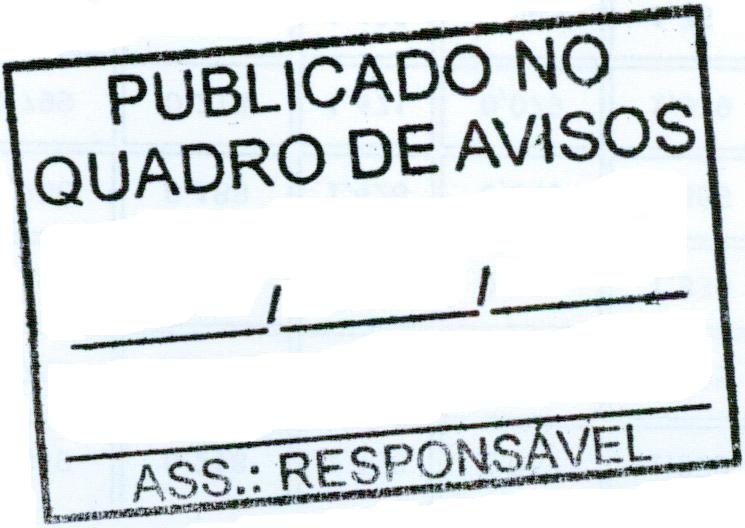 